Need a sponsor?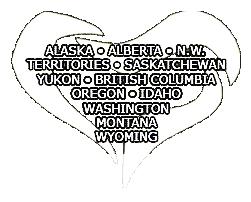 Or, are you an available sponsor willing to help someone remotely via phone, email, Skype, or FaceTime? To help members who are unable to find a local sponsor, Region One offers “Virtual Sponsorship!”How does it work?  Submit an application as a sponsor or sponsee.  The VS Team then try to “match” you with available sponsors/ sponsees, and share contact info so that you can talk and decide if you’d like to work together. For more information or to fill out an application, visit http://www.oaregion1.org/find-a-sponsor-or-sponsee.html Or email Region1VirtualSponsorship@gmail.com.Together we can!